МКСКОУ «Каширская специальная (коррекционная) общеобразовательная школа-интернат VIII вида»Новогодний сценарий «Тысяча и одна ночь»(сценарная разработка общешкольного праздника)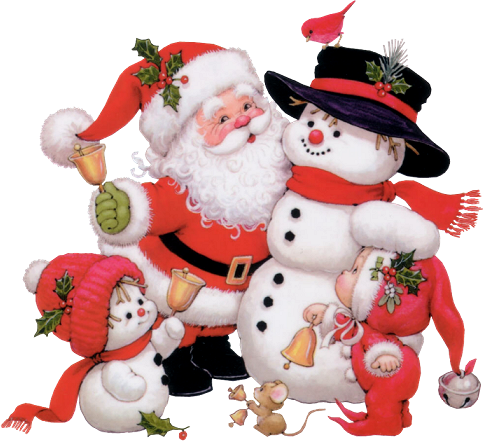 Подготовила и провела:воспитатель 1 группы Терешина Татьяна ОлеговнаКашира, 2013Цель: создание праздничного настроения в канун новогоднего праздника.Задачи:Развитие творческих способностей детей в продуктивных видах деятельности.Формировать всесторонне развитую, целостную личность.Воспитывать творческие способности детей и эстетическое отношение к жизни и сценическому искусству.Оборудование и материалы: музыкальный центр, музыкальные диски, новогодние костюмы героев, две ширмы, маты, органза, ковер, картина, парта, стул, пылесос, магнитофон, мусорное ведро.План мероприятия:I)Подготовительный этап:1.Подборка музыкального материала.2.Подготовка материала для сценария.3.Костюмы и реквезиты.4.Проведение репетиций.5.Украшение зала.6.Праздничная афиша.II)Основной этап:1.Вступительное слово директора школы-интерната.2.Проведение сказки.III)Заключительный этап:1.Вручение подарков детям.Действующие лица:Султан ШахерезадаДедБабаСнегурочкаХоттабычБаба ЯгаЛешийКощей БессмертныйКикимораДед МорозВосточные красавицыСнегурятаРазбойникиСнежинкиХод мероприятия:I) Вступительное слово директора МКСКОУ «Каширская специальная (коррекционная) общеобразовательная школа-интернат VIII вида».Сцена 1.Музыка, свет полупотушен. Выходит Шахерезада под восточную музыку, перед ней полулежит Султан.Шахерезада. Приветствую тебя, о мой счастливый Султан! Тысячу и одну ночь я передавала тебе о прежде живших людях и назиданиях древних.Султан. Да, мне очень понравились они. Я как будто сам встретился с этими людьми.Шахерезада. А сегодня я хочу рассказать тебе прекрасные сны, которые приходят ко мне волшебной ночью. Снятся мне далекие страны, голубые моря, удивительные люди. Вот один из таких снов. Вижу я далекий-далекий город и юные прекрасные девушки танцуют свой веселый танец.Восточный танец.Султан. Какой прекрасный сон! Какие прекрасные девушки!Сцена 2.Шахеризада. А еще снилась мне чудесная страна, где людей называют мандаринками, там часто светит солнце, а вместо букв пишутся странные значки. И слышала я прекрасный звон тоненьких колокольчиков, и все люди ждали прихода Санта-Клауса. Он всегда приносит детям подарки и кладет их в чулочки, которые дети вешают у своих кроваток или под камином в канун Рождества.Танец снегурят.Султан. Какой замечательный танец! Меня всегда интересовали чужие страны и их обычаи. Я  радостью побываю в этой западной стране.Сцена 3.Шахеризада. О, мой повелитель, а недавно я видела странный сон, в котором была, на другом конце света, далекая и необычная страна под названием Россия, где в это время падают снежинки, и когда снег полностью покрывает землю, жители этой страны отмечают самый веселый праздник- Новый год. В каждый дом приносят из леса чудо-дерево, и называется оно елочка. На праздник ее украшают игрушками и водят вокруг нее веселые хороводы.Султан. О, как интересно в далекой России, и как скучно у нас.Шахеризада. А давай, чтобы развеять твою скуку, я тебе не только расскажу о своем сне, но и покажу его...Сцена 4.Шахеризада. Снится мне сон…. Жили-были Дед да Баба…Думаешь, я сейчас скажу: "Были они бедные-пребедные"? Ничего подобного! Это ведь сказка про новых русских деда и бабу. Чего только у них не было! И плита "Индезит", и телевизор "Сони", и холодильник "Аристон", и стиральная машина "Бош"…Не было только у них никого, кто бы помогал им по хозяйству. Квартира Деда и Бабы. Дед смотрит телевизор, Баба крутится у зеркала. Баба: Дед, выключи ты эти новости, сил уже нет никаких! То Царевну лебедь заклевали, то Иван-Царевич над лягушкой насмехнулся! Сплошная чепуха! Дед: Молчи, старая! Курс гривенника я знать должен или нет? Ты бы лучше в квартире убрала, грязищу развела! Зачем я тебе моющий пылесос подарил? Баба: Ты бы еще вспомнил посудомоечную машину, в которую ты ковер постирать засунул! И потом, некогда мне убираться, я на шопинг опаздываю! Мог бы и сам потрудиться! Дед: Я тоже не могу, у меня деловая встреча в боулинг-клубе. Cлушай, а может, нам домработницу завести? Баба: Ну да! Где сейчас хорошую домработницу найдешь? Современная молодежь такая ненадежная, не почистит, а обчистит! И есть, наверное, будет как лошадь… Один расход. Дед: А давай, бабка, домработницу себе из снега вылепим! Пусть у нас живет - она не мерзнет, не ест, не устает, а на ночь ее можно на балкон выставлять, чтобы место в доме не занимала! Баба: А весной мы что с ней делать будем? В морозилке держать, что ли? Дед: А зачем нам весной домработница? Мы же на Канары махнуть собирались! Баба: Ну, ладно, уговорил, пошли лепить. Дед и баба лепят Снегурочку.Шахерезада. И пошли они лепить себе домработницу. Кое-как вылепили, хлопнули-топнули, сверху прихлопнули. Султан. И что? Что у них получилось?Шахеризада. Не торопись, смотри и слушай сказку, не перебивай меня…Сцена 5.Дед, Баба и Снегурка. Красавица-Снегурка убирает в квартире: тарелки моет шваброй, одежду на Бабе чистит тряпкой для посуды. Баба (стонет): О, боже мой! Дед, что ты натворил? Это же Снегурочка! Сейчас же она должна быть у ребят на празднике! И вообще, что ты ей вместо мозгов вставил? Дед: Да ладно, пусть у нас поработает, а дети подождут! Я из телевизора какую-то детальку вынул… Хотел как лучше… Снегурка (радостно): Лучший подарок для лучшей девушки на свете! Баба: Хотел как лучше, а получилось как всегда! Она же ничего не умеет, у нее все из рук валится! Снегурка: Когда работа не ладится и настроение на нуле - чай Брук Бонд! Дед: Я понял! Я ей вставил рекламный блок! Баба. Е-мое, че ж ты наделал-то? Я так и знала! Дубина ты стоеросовая, олух царя небесного! Дед: Да ладно, замолчи ты! Снегурка: Сделай паузу - скушай "Твикс"! Баба (Снегурке): Иди-ка ты лучше мусор вынеси. Хоть какая-то польза от тебя будет. Снегурка (уходя): Не все йогурты одинаково полезны… Баба: Ну и что теперь с ней прикажешь делать? Она же нам всю технику испортит! Вот подарочек-то.Дед. Все, ладно, баба, мне некогда, пора в боулинг-клуб бежать.Баба. Да и мне с тобой некогда разговаривать, меня подруги заждались.Дед и баба быстро собрались и ушли каждый по своим делам, а Снегурка, вернувшись в квартиру поняла, что осталась совсем одна.Снегурочка. Ни деда, ни бабы… Где же все?Сцена 6.Султан. Шахерезада, смотри, со Снегурочкой что-то не то, какая-то она странная, надо  ей помочь, вот только надо найти такого волшебника, который смог бы ее расколдовать. Возьму ка я волшебную лампу и вызову нашего придворного волшебника, Хоттабыча.Султан берет волшебную лампу и трет ее, вызывает Хоттабыча. Появляется Хоттабыч.Шахерезада. О, почтенный Хоттабыч, мы вызвали тебя, потому что нам нужна твоя помощь. С помощью своей волшебной бороды помоги нам вызвать такого волшебника, который смог бы расколдовать нашу Снегурку.Хоттабыч. О, добрейшая из добрейших, я все готов сделать, чтобы помочь вам. Давайте попробуем.Выдергивает из бороды волосок и говорит заклинание.Хоттабыч. «Шари-вари-ап». (Звучит музыка).Появляются Баба-Яга с Лешим.Баба-Яга. О, Леший, посмотри, где это мы? Вроде только что в лесу на кота Матвея охотились. Леший. Не знаю, Яга, сам ничего не понимаю, смотри и Хоттабыч здесь.Хоттабыч. Ой, что-то я не так сделал…Баба Яга. А что ты хочешь?Хоттабыч. У нас со Снегурочкой здесь горе произошло, так вот мы хотели вызвать Деда Мороза, чтобы ее расколдовать.Леший. Нашли проблему, сейчас мы и без вашего Дед Мороза ее расколдуем.Баба-Яга. Да-да, расколдуем.           Вообще-то я хитра           И на выдумки сильна.           Но чавой-то мне сегодня           Не колдуется с утра.Леший. Захворала- не беда,         Съешь лягушку из пруда.         Нет надежной медицины,         Чем природная среда!Баба Яга. Все и колет, и болит,          И в груди огнем палит.          Я давно подозреваю,          У себя энцефалит.Баба Яга с Лешим шепчутся.Баба Яга. Леший, смотри, они ведь нас за своих друзей приняли и не боятся нас нисколько.Леший. Глупенькие, доверчивые, улыбаются, а сами не знают, какой мы им сюрпризик приготовили.Шахерезада. О чем это вы шепчетесь?Баба-Яга. Договариваемся, кому из нас первому частушки петь…Султан. Послушаем, какие частушки вы у себя в лесу поете, начинайте!Баба Яга и Леший поют частушки.Леший. В лесу родилась елочка         Для бабушки Яги.Баба Яга. И с Лешим мы на Новый год           К той елочке пришли!Баба Яга и Леший. Ух-х! (кружатся)Баба Яга. Зовусь я Бабою Ягой,            И я о том не плачу…Леший. Имеет ступу и метлу,         И Лешего впридачу!Баба Яга и Леший. Ух-х! (кружатся)Леший. Баба Яга, а как же нам со Снегуркой быть? Как нам ее расколдовать?Баба Яга. Не проблема. Сейчас я какое-нибудь заклинание прочитаю и расколдуем.Читает заклинание.Баба Яга. Веники-беники съели вареники, эники-беники фок.От этого заклинания у Снегурки вырастают рога.Хоттабыч. Все понятно, нет от вас никакого толка. Отправляйтесь восвояси!Леший и Баба Яга уходят на задний план.Сцена 7.Султан. Шахерезада, что нам теперь делать? Как Снегурочке помочь.Шахерезада. А давай обратимся к нашему придворному волшебнику, Хоттабычу. Что он нам посоветует.Хоттабыч. Не переживайте, я еще раз попробую, на этот раз должно получится.Он  снова выдергивает волосок из бороды и читает заклинание.Хоттабыч. «Шари-вари-ап».Появляются Кикимора и Кощей Бессмертный.Хоттабыч. Ничего не понимаю, опять я что-то напутал.Кощей Бессмертный. Кикимушка, это куда же мы попали?Кикимора. Место незнакомое, кругом один песок. Ни болота, ни реки. А жара то какая, не продохнуть! Апч-хи, апч-хи, апч-хи.Кощей Бессмертный. Будь здорова, хотя при такой погоде простыть то невозможно.Кикимора. Да это песок в нос попал.Кощей Бессмертный. Как же мы здесь оказались?Кикимора. Кто и зачем нас вызвал сюда?Султан. Да Хоттабыч снова все перепутал, не нужны вы нам, у нас со Снегурочкой беда произошла, и мы пытались вызвать Дед Мороза, чтобы ее расколдовать.Кикимора. Как это мы не нужны?Кощей  Бессмертный. Что? Мы разве хуже Дед Мороза? И без него сможем Снегурку расколдовать!Шахеризада. Правда? Спасибо Вам, почтенные, за вашу помощь!Кикимора. Ух, какие хитренькие. А что мы за это получим?Кощей Бессмертный. Да-да, что мы за это получим?Султан. Одарю я вас златом, да серебром, драгоценными каменьями.Кощей Бессмертный. А подарки?Кикимора. Да, а подарочки нам? Очень сладенькое мы любим.Султан. Хорошо, будут вам и подарочки.Кикимора и Кощей Бессмертный отходят в сторону.Кикимора. Ох, Коша, и заживем то мы с тобой, я себе волосы наращу как у русалки, сделаю подтяжку лица, буду девицей хоть куда!Кощей Бессмертный. А я замок себе построю выше прежнего, мерседес куплю, заживу так заживу.Кикимора. Да, и отправимся отдыхать на Канары. Вот это жизнь!Танец Кикиморы и Кощея Бессмертного.Кощей Бессмертный. Уф, (вытирает пот со лба). А со Снегурочкой что делать будем?Кикимора. Давай, Кош, всех обманем! Я уже все придумала. Сейчас волчком я заверчусь, вокруг бархана обернусь и в Снегурочку превращусь. Авось подмены и не заметят. А настоящую Снегурку мы пока за елочку спрячем.Забегает за бархан, а оттуда настоящая Снегурка выходит, стоит, ногой дергает, волнуется.Султан. А как мы узнаем получилось ли расколдовать Снегурку или нет?Шахерезада. А давайте ей задачки и разные вопросы позадаем, так и узнаем.Султан. Снегурка, ответь дважды два?Снегурочка. 5Шахеризада. Зимой и летом одним цветом?Снегурочка. Болото.Хоттабыч.Ах, вы мошенники!  Не получилось у вас расколдовать Снегурку, уходите, нет от вас никакого толка.Сцена 8.Султан. Хоттабыч, что же нам теперь делать?Хоттабыч. Ух, давно я не колдовал, совсем навыки свои растерял, попробую- ка еще раз.Хоттабыч снова вырывает из бороды волосок и говорит заклинание.Хоттабыч. «Шари-вари-ап».Появляется Дед Мороз.Дед Мороз. С Новым годом! С Новым годом!             К нам на праздник я спешил,             Снова видеть всех я рад, моих маленьких ребят!             Здравствуйте, ребята, здравствуйте, гости,             Здравствуй, Снегурочка!Хоттабыч. Дедушка Мороз, нам нужна твоя помощь, Снегурочка заколдована и никто не может ее расколдовать, вся надежда только на тебя.Дед Мороз. Бедная моя Снегурочка, что же такое с тобой произошло? Сейчас попробую тебя расколдовать. Ребята, но мне понадобится ваша помощь!             Раздавайся, круг пошире, зашуми наш хоровод!             Дружно, радостно мы жили,             Дружно встретим Новый год!Хоровод «В лесу родилась елочка».После танца все дети садятся на свои места, а Снегурочка сидит возле елки и держится за голову. Через некоторое время встает.Снегурочка. Ой, дедушка, что со мной было? Я так долго спала.Султан. Кто-то тебя заколдовал, а мы наконец то нашли такого волшебника, который смог тебя расколдовать.Снегурочка. Ой, спасибо вам большое., спасибо, Дедушка Мороз!Дед Мороз. Да разве я один справился бы, нужно детей благодарить. Ребята помогли!Снегурочка. Спасибо и вам, ребята! Дедушка, а где это я?Дед Мороз. В школе, внученька, на новогоднем празднике.Хоттабыч. Ну, все, Дедушка Мороз, чем смог, тем помог, а теперь мне пора возвращаться в свою сказку! Где там мой ковер- самолет?Снегурочка. До свидания, Хоттабыч, и спасибо тебе за все!Дед Мороз. А теперь пора нам начинать наш новогодний праздник! Порядок ли в наших владениях, Снегурочка?Снегурочка. Да какой порядок, Дедушка? Снега нет, сосулек нет, про метель я вообще молчу. Насыпал бы ты хоть чуточку снега детишкам на забаву!Дед Мороз. Я сейчас подую холодным, волшебным дыханием- станет прохладно, и закружатся снежинки.Танец Снежинок.Дед Мороз. Ну вот, со снегом кажется порядок, проверим остальное. Подарки приготовили?Снегурочка. Приготовили.Дед Мороз. Северное сияние развесили?Снегурочка. Развесили! Ах, дедушка, звездочки-то мы не посчитали. Вдруг какая потерялась?Дед Мороз. Да, не порядок. Ты с того края считай, а я с этого буду. Дед Мороз и Снегурочка уходят. Появляются Баба Яга, Леший, Кикимора и Кощей Бессмертный.Сцена 9.Кощей Бессмертный. Смотрите, дед какой-то…Баба Яга. А с ним Снегурка и мешок.Кикимора. А красть чего будем?Баба Яга. Давайте девчонку!Кощей Бессмертный. Нет, мешок! Зачем тебе девчонка то?Баба Яга. Кош, а у тебя внучка есть?Кощей Бессмертный. Нет!Баба Яга. И у меня нет! А если мы ее украдем, она все делать будет, а мы только на разбой ходить и на печи лежать.Леший. А мне мешок больше нравится.Кикимора. Ну, глупый! Мешок то нести придется, а девчонка своими ногами пойдет.Кощей Бессмертный. Это аргумент! Берем девчонку!Баба Яга. Эй, девочка!Снегурочка. (появляется из-за елки считая звезды) Что? Баба Яга накидывает на Снегурочку простынь.Кощей Бессмертный, Баба Яга, Кикимора и Леший похищают Снегурочку. Уводят за елку.Сцена 10.Дед Мороз выходит из-за елки продолжая считать звезды.Дед Мороз. 3000689… Снегурочка! В сугроб чтоли провалилась? Внучка! Нам некогда шутки шутить! Нас ребята ждут! Что же случилось, где моя внученька? Только что здесь стояла и пропала. Ребята, а вы не видели, кто украл Снегурку?Дети говорят.Дед Мороз. Ах, так! Понятно! Не волнуйтесь, ничего у них не выйдет! Внученька у меня с характером! А мы поспешим на выручку.Дед Мороз уходит за елку искать Снегурку.Сцена 11.Султан. Шахеризада, что же это такое? Надо помочь Деду Морозу спасти Снегурочку.Шахеризада. Не мешай, нам нельзя вмешиваться! Слушай сказку дальше!Сцена 12.Появляются Баба Яга, Кощей Бессмертный, Кикимора и Леший. Они толкают перед собой Снегурочку.Леший. Вот, толкай ее теперь по сугробам, наказание! А говорила, что сама пойдет.Кикимора. Снегурка, а ты хоть работящая?Снегурочка. Я-то? Очень! Я на окнах рисовать люблю и звезды считать умею.Кощей Бессмертный. На окнах рисовать мы и сами умеем! А вот ты щи, например, сварить сможешь?Баба Яга. С капустой, с капустой!Снегурочка. Нет, не смогу. Мы с дедушкой мороженое любим.Баба Яга. Вот навязалась на нашу шею. Щи варить не умеет!Кощей Бессмертный. Говорил, мешок надо было брать, а ты «девчонку, девчонку»…Баба Яга. В общем так, Снегурочка, будешь ты у нас теперь внучкой.Снегурочка. А вы кто?Баба Яга, Кощей Бессмертный, Кикимора, Леший.  Разбойники.Снегурочка. Разбойники?Кикимора. Самые настоящие! У нас все есть: и топор, и пистолеты, и нож, и веревка. Да и помощников мы себе насобирали.                     Эй, разбойнички, душегубочки,                     Потанцуем все, ох, голубчики!Танец разбойников.Сцена 13.Снегурочка. А куда вы меня привели?Баба Яга. На елку, не видишь чтоли? Сейчас мы начнем свой праздник!Снегурочка. Как же так? А Дед Мороз? Где же он?Леший. Да придет твой Дед Мороз! Попозже! Он заблудился!Снегурочка. Ну, ладно, начнем праздник без дедушки. Ребята, а давайте вместе станцуем с вами танец. Дед Мороз услышит нашу веселую музыку и быстрее найдет к нам дорогу!Коллективный танец «Джентельмен».Заканчивается танец, дети садятся на места.Входит Дед Мороз.Дед Мороз. Снегурочка, вот ты где! Куда же ты пропала?Снегурочка. Дедушка Мороз, я никуда не пропадала, меня разбойники на новогоднюю елку привели.Дед Мороз. Ах, значит это вы мою Снегурочку украли! Отдавайте ее немедленно, а то я из вас еловых шишек наделаю! И уходите с нашего праздника!Кикимора, Леший, Кощей Бессмертный, баба Яга. Ой, не надо, ой, боимся! Мы без боя не сдадимся!Снегурочка. Не сердись, дедушка, они не крали меня! Они же привели меня к детям на елку. Давай оставим их на нашем празднике?Дед Мороз. Ребята, а как вы считаете, стоит оставить этих злодеев на нашем празднике?Дети отвечают.Дед Мороз. Ну, что же с вами делать!(обращается к нечисти)  Хорошо, раз Снегурочка и ребята считают, что вас стоит оставить на празднике, значит оставайтесь!Злодеи садятся в зале.Дед Мороз.  Праздник елки новогодней-                      Лучший праздник зимних дней,                      Пусть звучат стихи сегодня,                        Я послушаю детей!Дети из зала читают стихи.Дед Мороз. Молодцы какие! Как много стихов вы знаете!Снегурочка .Дедушка, а теперь пора поиграть с ребятами.Дед Мороз. Отчего же не поиграть?Деду Морозу завязывают глаза, дети из зала выходят на игру.Снегурочка. Добрый Дедушка Мороз к полу нашему прирос, крутим Деда раз и два, детей ловить идти пора!Игра «Жмурки».Снегурочка. Дед Мороз, а как ты думаешь- кто у нас в зале веселее? Девчонки или мальчишки?Дед Мороз. А вот сейчас и проверим! Для этого мы разделимся так- мальчики будут морозята, они будут смеяться-ха-ха-ха!Снегурочка. А девочки- снегурята, они смеются хи-хи-хи!Дед Мороз. А ну-ка, морозята , попробовали…Дети: ха-ха-ха.Снегурочка. А теперь, снегурята….Дети: хи-хи-хи.Дед Мороз. А мальчишки-шалунишки.Дети: ха-ха-ха.Снегурочка. А девчушки-веселушки.Дети: хи-хи-хи.Дед Мороз. Нушутились, насмеялись все вы, право, от души, И девчонки, и мальчишки, были очень хороши!Снегурочка. Очень вы, ребята веселые, а вы дружные?Дети. Да!Снегурочка. На Новый год все веселятся, ведь недаром говорится.              Если весел ты сегодня- будешь весел целый год!              Становитесь в наш веселый новогодний хоровод!Коллективный танец «Учитель танцев».Дед Мороз. Спасибо вам, ребята, за такой хороший праздник! Но пора прощаться. Нам со Снегурочкой нужно спешить к другим детям, которые нас тоже ждут!Снегурочка. Пусть придут в году грядущем                       К вам удача и успех,                       Пусть он будет самым лучшим,                       Самым радостным для всех!Дед Мороз. Пусть для Вас, людей хороших,                     Не боящихся забот,                     Будет он не просто Новый,                     А счастливый Новый год!Дед Мороз и Снегурочка (вместе). До свидания! До новых встреч!Дед Мороз и Снегурочка уходят.Сцена 14.Шахерезада. Ну, как тебе мой сон? Понравился ли он тебе?Султан. Спасибо, Шахерезада, восхитительная сказка, я и представить себе не мог, что есть такие необычные и забавные сказочные герои, а какие веселые и дружные ребята, как они помогли расколдовать Снегурочку.Шахерезада. А завтра я расскажу тебе новую сказку.Султан. А я с нетерпением буду ждать ее.Свет гаснет. Сказка заканчивается.III) Вручение подарков детям.